Кировское областное государственное профессиональное  образовательное бюджетное учреждение «Кировский колледж музыкального искусства им. И.В.Казенина»Детская музыкальная школаПрограмма ПО.01.УП.01. СПЕЦИАЛЬНОСТЬ . ВИОЛОНЧЕЛЬ.дополнительной предпрофессиональной образовательной программыв области музыкального искусства«СТРУННЫЕ ИНСТРУМЕНТЫ»(срок обучения – 8(9) лет)2023 год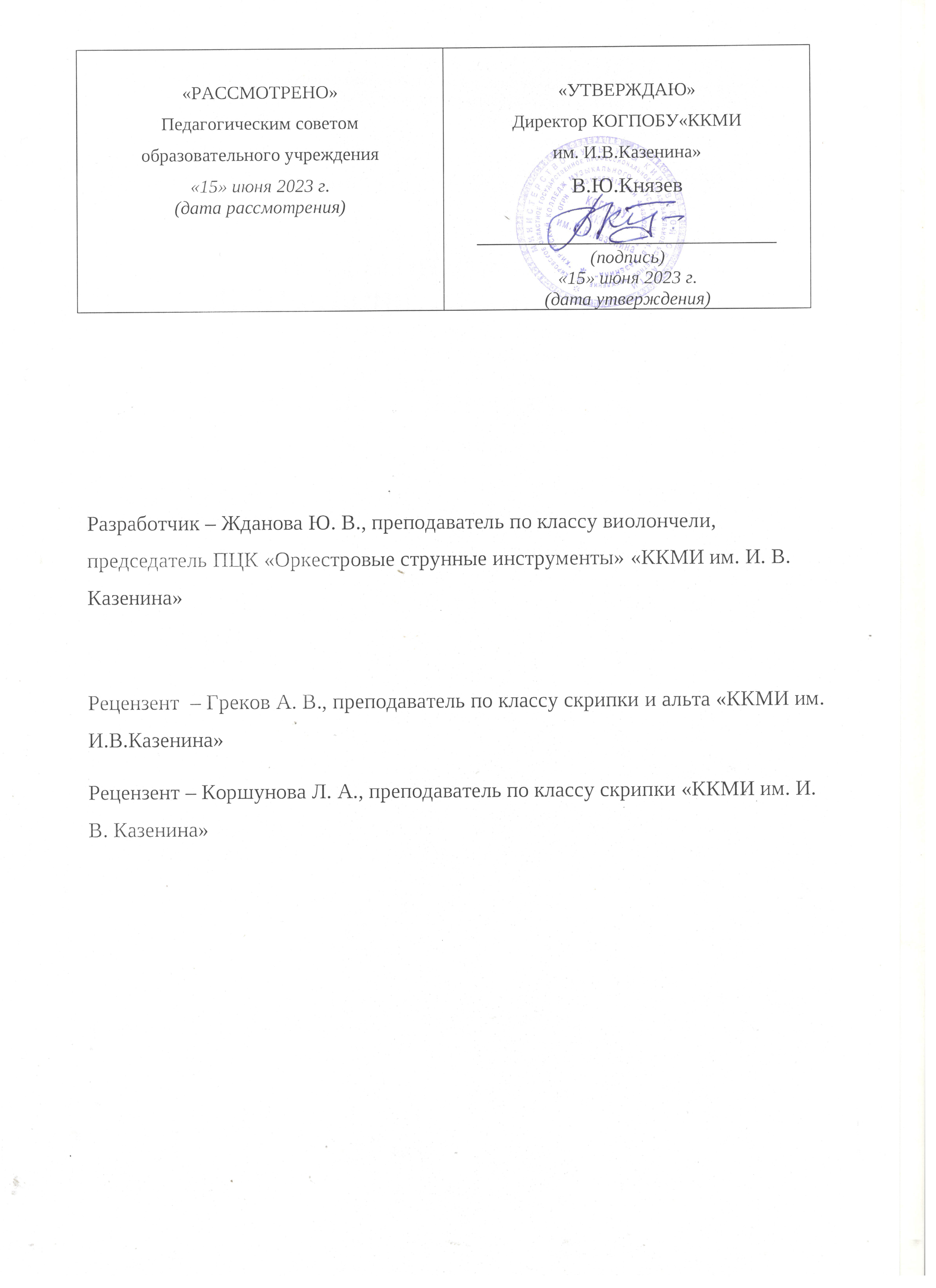 Структура программы учебного предметаI.	Пояснительная запискаХарактеристика учебного предмета, его место и роль в образовательном    процессе;Срок реализации учебного предмета;Объем учебного времени, предусмотренный учебным планом      образовательного учреждения на реализацию учебного предмета;Форма проведения учебных аудиторных занятий;Цели и задачи учебного предмета;Обоснование структуры программы учебного предмета;Методы обучения;Описание материально-технических условий реализации учебного предмета;II.	Содержание учебного предметаСведения о затратах учебного времени;Годовые требования по классам;III.	Требования к уровню подготовки обучающихсяIV.	Формы и методы контроля, система оценокАттестация: цели, виды, форма, содержание;Критерии оценки;V.	Методическое обеспечение учебного процессаМетодические рекомендации педагогическим работникам;Методические рекомендации по организации самостоятельной работы;VI.	Списки рекомендуемой нотной и методической литературыНотная литература;Методическая литератураПояснительная записка1.	Характеристика   учебного   предмета,   его   место   и   роль   в образовательном процессеПрограмма «Специальность. Виолончель» направлена на творческое, эстетическое, духовно-нравственное развитие учащегося, создание основы для приобретения им опыта сольной исполнительской практики, самостоятельной работы по изучению и постижению музыкального искусства. Уроки по специальности – основа образовательного процесса, они закладывают все взаимосвязи между учеником и огромным миром музыки, в который входит не только всё широчайшее наследие мировой музыкальной культуры, но и отдельные предметы образовательного курса музыкальной школы (сольфеджио, музыкальная литература, хор, оркестр и др.). Не секрет, что именно удовольствие, получаемое от уроков по специальности, удовольствие от самостоятельной игры на инструменте играет решающую роль в течение всего периода обучения. Если у ребёнка не ладятся занятия по специальности, он, как правило, теряет интерес и ко всем остальным предметам. Поэтому перед педагогом по специальности стоит довольно трудная задача: из года в год, из урока в урок поддерживать «прометеев огонь» желания учиться, интерес к своему инструменту, стремление день за днём овладевать всё новыми навыками и умениями, в конце концов, посвятить свою жизнь музыке.  2.	Срок реализации учебного предмета – 9 лет.        Срок реализации учебного предмета «Специальность (виолончель)» для
детей, поступивших в образовательное учреждение в первый класс в возрасте:с шести лет шести месяцев до девяти лет, составляет 8 лет;Для детей, не закончивших освоение образовательной программы основного общего образования или среднего (полного) общего образования и планирующих поступление в образовательные учреждения, реализующие основные профессиональные образовательные программы в области музыкального искусства, срок освоения может быть увеличен на один год. 3. Объем учебного времени, предусмотренный учебным планом образовательного учреждения на реализацию учебного предмета «Специальность. Виолончель»                                                                                                                                     Таблица 14. Форма проведения учебных аудиторных занятийФорма проведения учебных аудиторных занятий: индивидуальная, рекомендуемая продолжительность урока – 45 минут. Индивидуальная форма занятий позволяет преподавателю лучше узнать ученика, его музыкальные и физические возможности, эмоционально-психологические особенности.5. Цель и задачи учебного предмета «Специальность (виолончель)»Цель: развитие музыкально-творческих способностей учащегося на основе приобретенных им знаний, умений и навыков в области скрипичного исполнительства, а также выявление наиболее одаренных детей и подготовки их к дальнейшему поступлению в образовательные учреждения, реализующие образовательные программы среднего профессионального образования по профилю предмета.Задачи: учитывают возрастные и индивидуальные особенности обучающихся, соответствует федеральным государственным требованиям и направлены на:выявление одаренных детей в области музыкального искусства в раннем детском возрасте;создание условий для художественного образования, эстетического воспитания, духовно-нравственного развития детей;приобретение детьми знаний, умений и навыков игры на скрипке, позволяющих творчески исполнять музыкальные произведения в соответствии с необходимым уровнем музыкальной грамотности;приобретение детьми умений и навыков сольного, ансамблевого и (или) оркестрового исполнительства;приобретение детьми опыта творческой деятельности;овладение детьми духовными и культурными ценностями народов мира;подготовку одаренных детей к поступлению в образовательные учреждения, реализующие основные профессиональные образовательные программы в области музыкального искусства.6. Обоснование структуры учебного предмета «Специальность (виолончель)» Обоснованием структуры программы являются ФГТ, отражающие все аспекты работы преподавателя с учеником.Программа содержит следующие разделы:сведения о затратах учебного времени, предусмотренного на освоение
учебного предмета;распределение учебного материала по годам обучения;описание дидактических единиц учебного предмета;требования к уровню подготовки обучающихся;формы и методы контроля, система оценок;	,методическое обеспечение учебного процесса.В соответствии с данными направлениями строится основной раздел программы "Содержание учебного предмета".7. Методы обучения. В музыкальной педагогике применяется комплекс методов обучения. Индивидуальное обучение неразрывно связано с воспитанием ученика, с учетом его возрастных и психологических особенностей.Для достижения поставленной цели и реализации задач предмета используются следующие методы обучения:словесный (объяснение, беседа, рассказ);наглядно-слуховой (показ, наблюдение, демонстрация пианистических приемов);практический (работа на инструменте, упражнения);аналитический (сравнения и обобщения, развитие логического мышления);эмоциональный (подбор ассоциаций, образов, художественные впечатления).Индивидуальный метод обучения позволяет найти более точный и психологически верный подход к каждому ученику и выбрать наиболее подходящий метод обучения.Предложенные методы работы в рамках предпрофессиональной программы являются наиболее продуктивными при реализации поставленных целей и задач учебного предмета и основаны на проверенных методиках и сложившихся традициях исполнительства на струнных смычковых инструментах.8. Описание материально-технических условий реализации учебного предмета «Специальность (виолончель)» Материально-техническая база образовательного учреждения должна соответствовать санитарным и противопожарным нормам, нормам охраны труда и включает в себя:хорошо проветриваемое помещение, имеющее хорошую звукоизоляцию и освещение. Должна быть обеспечена ежедневная уборка учебной аудитории.концертный зал с концертным роялем, пультами и звукотехническим оборудованием, библиотеку, помещения для работы со специализированными материалами (фонотеку, видеотеку, фильмотеку, просмотровый видеозал), учебные аудитории для групповых, мелкогрупповых и индивидуальных занятий, учебные аудитории, предназначенные для реализации учебных предметов «Специальность (виолончель)», оснащёные хорошо настроеным фортепиано. согласно федеральным государственных требованиям учебные аудитории для занятий по учебному предмету  «Специальность (виолончель)» не менее 9 кв.м.комплект струнных инструментов, в том числе для детей разного возраста.условия для содержания, своевременного обслуживания и ремонта музыкальных инструментов.II. Содержание учебного предмета1. Сведения о затратах учебного времениСведения о затратах учебного времени, предусмотренного на освоение учебного предмета «Специальность (виолончель)», на максимальную, самостоятельную нагрузку обучающихся и аудиторные занятия.Объем времени на самостоятельную работу обучающихся по каждому учебному предмету определяется с учетом сложившихся педагогических традиций, методической целесообразности и индивидуальных способностей ученика. Виды внеаудиторной работы:выполнение домашнего задания;подготовка к концертным выступлениям;посещение учреждений культуры (филармоний, театров, концертных
залов и др.);участие обучающихся в концертах творческих мероприятиях и культурно-просветительской деятельности образовательного учреждения и др.Учебный материал распределяется по годам обучения – классам. Каждый класс имеет свои дидактические задачи и объем времени, предусмотренный для освоения учебного материала.2. Требования по годам обучения Первый классРазвитие музыкально-слуховых представлений. Основы целесообразной постановки. Нотный текст, простейшие динамические, штриховые и аппликатурные обозначения. Качество звучания, контроль за интонацией, организация ритма. Изучение 1 позиции. Работа над простейшими штрихами: деташе, легато и их соединение. Гаммы и трезвучия в наиболее лёгкихтональностях. В течение года следует пройти 3-4 мажорных и минорных гамм и трезвучия, 8-10 этюдов,8-10 пьес.Инструктивный материал.Этюды:Деташе.Л.Мардеровский «Уроки» №45,46,48,49,50,53,54 Р.Сапожников «Этюды» №1,2,34 Легато.  Р.Сапожников Этюды № 7,8,16 Л.Мардеровский «Уроки» № 64,82,88,89 Избранные этюды № 20,23Смена струн.Р.Сапожников Этюды № 9,10,11 Избранные этюды № 20,23 Комбинированные штрихиЛ.Мардеровский «Уроки» № 64,76,77 Р.Сапожников Этюды № 5,6Художественный материал.Р.н.п. «Петушок»Р.н.п. «Не летай, соловей! Р.н.п.   Чечёточка Н.Захарьина «Шагай смело!»А.Филиппенко «По малину» Армянская народная песня Армянский народный танецПолянский «У нас сегодня дождь» Н.Бакланова «Романс», «Мазурка» М.Глинка «Не щебечи, соловейку» В.А.Моцарт»Аллегретто» А.Филиппенко «Цыплята»Д.Кабалевский «Прогулка», «Маленькая полька» Укр.н.п. «Коляда»Р.н.п. «Хороводная» Н.Теличеева «Флажки» Р.н».п. «Весёлые гуси» Р.Диабелли «Анданте»Укр.н.п. «Гуси-лебеди летят» И.Гайдн «Отрывок из симфонии» Ф.Шуберт «Экосез»И.Волчков «Вариации на укр.нар.тему»Примерная программа для перехода во 2 классI вариантГамма и арпеджио Б.Ромберг Этюд  №1Н.Захарьина «Шагай смело!» А.Филиппенко «Цыплята»II вариантГамма и арпеджио А.Филиппенко «По малину»В Полянский «У нас сегодня   дождь» Н.Бакланова Этюд № 69Второй классДальнейшая работа над постановкой, интонацией, звучанием и ритмом. Изучение штрихов деташе, легато, мартле и их чередований. Динамические изменения звука.Простейшие виды двойных нот. Знакомство с позициями. Двухоктавные мажорные и минорные гаммы и арпеджио. В течение года учащийся должен пройти 5-6 гамм, 7-8 пьес (из них 1-2 крупные формы), 6-8 этюдов.Инструктивный материал.Р.Сапожников «Школа игры на виолончели» Л.Мардеровский «Уроки игры на виолончели»С.Кальянов «Виолончельная техника»Этюды:ДеташеИзбранные этюды № 18,19,21,24,28 Л.Мардеровский «Уроки» №  78,80,83,92,108 А.Григорян «Школа этюдов» № 15,21,27 ЛегатоИзбранные этюды № 33,34,35 Р.Сапожников Этюды № 23,24,34,41Л.Мардеровский «Уроки» № 104,110,113,119,193МартлеИзбранные этюды № 29,32 Р.Сапожников Этюды № 63 Двойные нотыР.Сапожников Этюды № 44,46 Комбинированные штрихи Избранные этюды № 22,26,31,36Л.Мардеровский «Уроки» № 109,132,136 Р.Сапожников Этюды № 4,9,11,14,18,19 Художественный материал.Л,Бетховен «Песня», «Контрданс», «Сурок»Р.Шуман «Весёлый крестьянин» А.Варламов «Красный сарафан»Армянская народная песняН.Бакланова «Аллегретто» М.Леонтович «Ой, пряду» Н.Калинников «Журавель» Укр.н.п. «Прилетай»Й.Брамс «Колыбельная» Ф.Шуберт «Менуэт» Н.Бакланова «Мазурка»М.Старокадомский «Воздушная песня» Чешская н.п. «Богатый жених»Моравская н.п. «Лирическая»Произведения крупной формы.Г.Гендель «Вариации» Н.Бакланова «Сонатина»Примерная программа для перехода в 3 классI вариантГамма и арпеджио Р.Сапожников Этюды № Армянская народная песняН.Бакланова «Аллегретто»II вариантГамма и арпеджио Р.Сапожников Этюды № 70Г.Гендель «Гавот с вариациями»Третий классДальнейшая работа над постановкой, интонацией, звучанием и ритмом. .Изучение штрихов деташе, легато, мартле и их чередование. Усвоение позиций 1-4 и их чередований. Двойные ноты и несложные аккорды в 1 позиции. Гаммы и арпеджио в отдельных позициях с применением переходов. Хроматические последовательности. Подготовительные упражнения к исполнению трели.Элементарные виды флажолетов. Подготовительная Работа по усвоению навыков вибрации. Навыки самостоятельного разбора несложных произведений. Настройка инструмента. Игра в ансамбле. В течение годанеобходимо пройти 5-6 мажорных и минорных гамм и арпеджио в 1-4 позициях с переходами, 7-8 этюдов на различные виды техники, 6-8 пьес, 1-2 произведения крупной формы.Рекомендуемые учебные пособия: Мардеровский «Гаммы и арпеджиоС.Кальянов «Виолончельная техника»Инструктивный материалЭтюды:ДеташеИзбранные этюды № 39,40,42 Р.Сапожников Этюды № 32,53,55 А.Григорян «Школа этюдов» № 29,33 ЛегатоИзбранные этюды № 36,37,38 Р.Сапожников Этюды № 35,39,40,41 А.Григорян «Школа этюдов» № 31,34,36 Смена струнИзбранные этюды № 39 Р.Сапожников Этюды № 66,67,68Л.Мардеровский «Уроки» № 105,118,119МартлеИзбранные этюды № 65,66 Р.Сапожников Этюды № 63 ХроматизмИзбранные этюды № 84 Р.Сапожников Этюды № 7 Художественный материал.П.Чайковский «Старинная французская песенка»Грузинская лезгинкаВ.Сокальский «Песенка» А.Гречанинов «В сумерки» А.Бабаджанян «Танец»М.Глинка «Ходит ветер у ворот» А.Гречанинов «Весельчак»А.Прокофьев «Ходит месяц над лугами»Д Кабалевский «Вроде вальса», «Галоп», Весёлое звено» Н.Раков «Идём в поход»И.Бах «Менуэт» Д.Перголезе «Песня»Д.Флисс «Колыбельная»Чешская н.п. «Пели в дудки» Сперонтес «Ария», «Танец»Ж.Векерлен «Песня» Ю.Ищенко «Вальс» Ю.Щуровский «Романс»В.Кирейко «Вальс»А.Аренский «Колыбельная» Н.Римский-Корсаков «Мазурка» Л.Бетховен «Экосез»Ю.Косенко «Скерцино» Д.Кабалевский «Мечтатели»Произведения крупной формы.Ю.Щуровский «Сонатина»Б.Ромберг «Соната си-бемоль мажор» Б.Ромберг «Сонатина ми минор» I ч. С.Ли «Сонатина»Примерная программа для перевода в 4 классI вариантДвухоктавная гамма и три арпеджио Л.Мардеровский Этюд № 83 А.Гречанинов «В сумерки»И.Бах «Менуэт»Ю.Дотцауэр Этюд №»          В.Сокальский «Лезгинка»                         II вариантДвухоктавная гамма и арпеджио Б.Ромберг «Соната си-бемоль мажор» А.Комаровский Этюд №12 ля минорЧетвёртый классДальнейшая работа над развитием музыкально-образного мышления.Работа над интонацией, динамикой звучания и ритмом. Работа над штрихами деташе, легато, мартле и их чередование. Ознакомление со штрихами стаккато. Изучение 5,6,7 позиций, различные виды их смены. Развитие беглости пальцев левой руки. Упражнения и этюды в двойных нотах. Ознакомление стрёхоктавными гаммами и арпеджио. Работа над вибрацией. Натуральныефлажолеты. В течение года проработать Трёхоктавные гаммы до трёх знаков, 6- 8 этюдов, 4-6 пьес, 2 произведения крупной формы. Чтение нот с листа.Рекомендуемые учебные пособия:Л.Мардеровский «Гаммы и арпеджио» С.Кальянов «Виолончельная техника»«Избранные упражнения для виолончели» (сост. И.Волчков)Инструктивный материалЭтюды:ДеташеА.Григорян «Школа этюдов» № 32,47 Избранные этюды № 80ЛегатоИзбранные этюды № 47,48,50 А.Григорян «Школа этюдов» № 41,42 МартлеА.Григорян «Школа этюдов» № 48Избранные этюды № 68,69ХроматизмИзбранные этюды № 85ТрельИзбранные этюды № 93Л.Мардеровский «Уроки» № 235,236Смена струнИзбранные этюды № 58 А.Григорян «Школа этюдов» № 43 Двойные нотыИзбранные этюды № 107,108 А.Григорян «Школа этюдов» № 45 Л.Мардеровский «Уроки» № 217,218 СтаккатоА.Григорян «Школа этюдов» № 46 Художественный материал М.Глинка «Полька»Э.Хачатурян 2 фрагмента из балета «Чипполино» И.Стравинский «Анданте»К.Караев «Задумчивость» В.Лобос «Колыбельная» М.Мусоргский «Песня» А.Бабаджанян «Танец»Н.Римский-Корсаков «Колыбельная» Э.Григ «Листок из альбома»Р.Шуман «Дед мороз»А.Гречанинов «Зимний вечер»П.Чайковский «Игра в лошадки», «Колыбельная в бурю» О.Евлахов «Романс»А.Комаровский «Вперегонки»Г.Шлемюллер «Непрерывное движение»А.Гречанинов «Вальс» М.Глинка «Испанская песня» А.Спендиаров «К розе»М.Балакирев «Полька» Д.Кабалевский «Клоуны»Д.Шостакович «Грустная песенка», «Шарманка» Л.Бетховен «Контрданс»В.Косенко «Пастораль»Крупная формаБ.Марчелло «Соната Соль мажор» I ч. Б.Ромберг «Соната До мажор» I ч.И.Иордан «Вариации»Л.Бетховен «Сонатина Соль мажор» I,II ч. А.Гедике «Сонатина»Бреваль «Соната До мажор» I ч.Примерная программа для перехода в 5 классI вариантДвухоктавная гамма и арпеджио с переходами Ф.Куммер Этюд № 30 Д.Шостакович «Колыбельная»М.Мусоргский «Песня»вариантДвухоктавная гамма и арпеджио с переходами Ю.Дотцауэр Этюд № 69Н.Римский-Корсаков «Колыбельная» А.Бабаджанян «Танец»вариантТрёхоктавная гамма и арпеджио Б.Ромберг «Соната До мажор» I ч. А.Нэльк Этюд № 5 ми минорПятый классДальнейшее развитие музыкально-образного мышления. Работа над штрихами: деташе, легато, мартле, стаккато, спиккато, сотийе. Их различные чередования. Усвоение более высоких позиций. Двойные ноты в первых 4 позициях. Работа над соединением позиций при исполнении двухголосия.Изучение трёхоктавных гамм, трезвучий с обращениями. Ознакомление с хроматической гаммой. Развитие беглости пальцев левой руки. Трель.Знакомство с позицией ставки. Чтение нот с листа. Изучение тенорового ключа.В течение учебного года проработать с ученком 5-6 трёхоктавных (мажорных минорных) гамм и арпеджио, 7-8 этюдов, 4-6 пьес, 2 произведения крупнойформы.Рекомендуемые учебные пособия:С.Кальянов «Виолончельная техника» Л.Мардеровский «Гаммы и арпеджио» Инструктивный материалЭтюды :ДеташеИзбранные этюды вып.2 № 12,16Ю.Дотцауэр Избранные этюды № 3,12,20ЛегатоИзбранные этюды вып.2 № 2,3,9 А.Григорян «Школа этюдов» № 53 Л.Мардеровский «Уроки» № 190 МартлеА.Григорян «Школа этюдов» № 49 Ю.Дотцауэр Этюд № 5 Комбинированные штрихи Избранные этюды вып.2 № 8,13,17 Л.Мардеровский «Уроки» № 226 Двойные нотыЮ.Дотцауэр Этюд № 8Л.Мардеровский «Уроки» № СтаккатоА.Григорян «Школа этюдов» № 54 Л.Мардеровский «Уроки» № 246,247 СпиккатоЛ.Мардеровский «Уроки» № 239,240 Художественный материал А.Дворжак «Мелодия»Р.Глиэр «Листок из альбома» Г.Гендель «Буррэ»Г.Шлемюллер «Серенада» Э.Дженкинсон «Танец» А.Гедике «Миниатюра» А.Хачатурян «Андантино» Белорусская н.п. «Бульба»П.Чайковский «Колыбельная» Й.Гайдн «Аллегро» Дж.Ц.Рубино «Адажио» Д.Кабалевский «Рондо-танец» К.Эверлуа «Тамбурин» Ф.Мендельсон «Игра»Ж.Рамо «Нежная мелодия» Р.Маре «Менуэт»Произведения крупной формы Г.Марчелло «Соната До мажор» Ю.Кленгель «Концерт До мажор» А.Вивальди «Соната ми минор»Л.Бетховен «Сонатина ре минор» I ч. Г.Гольтерман «Концерт № 4» I ч. Примерная программа для перевода в 6 классI вариантТрёхоктавная гамма и три арпеджио Ю.Дотцауэр Этюд № 42Л.Бетховен «Сонатина ре минор»II вариантТрёхоктавная гамма и три арпеджио Г.Гольтерман «Концерт № 4» I ч. или А.Вивальди «Соната ми минор» I и II ч. III вариантТрёхоктавная гамма и пяти арпеджио С.Ли Этюд № 4 ля минорЮ.Кленгель «Концерт До мажор» или Г.Марчелло «Соната Фа мажор» I, II ч.Шестой классДальнейшее развитие музыкально-исполнительских навыков. Изучение произведений разных по стилям и жанрам. Усложнение штрихов деташе,легато, мартле, их комбинации и другие штрихи. Развитие техники левой руки (беглость, трель, различные соединения позиций, двойные ноты). Аккорды,флажолеты. Изучение хроматических гамм двумя видами аппликатуры -скольжением и чередованием пальцев. В течение года необходимо пройти 5-6 мажорных и минорных гамм и арпеджио, 2 гаммы в двойных нотах, 7-8 этюдов, 6-8 пьес, 2 произведения крупной формы.Рекомендуемые учебные пособия:К.Давыдов «Школа игры на виолончели» М.Ямпольский «Виолончельная техника» И.Мерк «Упражнения для виолончели»Инструктивный материалЭтюды:ДеташеИзбранные этюды вып.2 №16 Н.Грановский Этюды № 8,17Ю.Дотцауэр «Избранные этюды" № 3,12ЛегатоА.Григорян «Школа этюдов» № 56,66 Избранные этюды № 3,4Ю.Дотцауэр «Избранные этюды" № 3,5Комбинированные штрихи Н.Грановский Этюды № 10,11,16,19 Позиция ставкиЛ.Мардеровский «Уроки» № 259,260,261,262 А.Григорян «Школа этюдов» № 70Двойные нотыЛ.Мардеровский «Уроки» № 222 А.Григорян «Школа этюдов» № 67 БеглостьИзбранные этюды вып.2 № 8,13,14,17,19,21,23 А.Григорян «Школа этюдов» № 63,64,68Художественный материал Л.Буонанчини «Ария» Р.Глиэр «Рондо»П.Чайковский «Колыбельная» А.Александров «Ария» И.Маттесон «Ария»А.Лядов «Прелюдия» А.Бородин «Серенада»Г.Гольтерман «Этюд-каприс», «На охоте» М.Букиник «Юмореска»А.Прокофьев «Песня» Д.Кабалевский «Полька» А.Гедике «Миниатюра»Ф.Мендельсон «Песня без слов» Й.Гайдн «Менуэт», «Серенада» В.Моцарт «Ария»Крупная формаБреваль «Концерт № 5» Г.Гольтерман «Концерт № 5» Ж.Дюпор «Концертино» Б.Марчело «Соната ля минор» Ариости «Соната Ре мажор»Примерная программа для перехода в 7 классI вариантТрёхоктавная гамма и арпеджио Ф.Куммер Этюд № 19 Бреваль «Концертино До мажор»вариантТрёхоктавная гамма и арпеджио Ф.Грюцмахер Этюд До мажор Г.Гольтерман «Концерт № 5» I ч.К.Давыдов «Романс»вариантФ.Куммер Этюд № 31Ж.Дюпор «Соната Соль мажор» И.Маттесон «Ария»Седьмой классДальнейшее развитие музыкально-образного мышления. Работа над трёхоктавными гаммами и трезвучиями (в подвижном темпе: гаммы до 24 легато, арпеджио до 9 легато). Хроматические гаммы. Гаммы в различных штриховых вариантах. Гаммы в двойных нотах. Работа над штрихами.В течение года необходимо пройти: 5-6 мажорных и минорных гамм и арпеджио (тонические трезвучия, секстаккорды, квартсекстаккорды,септаккорды)., 2 гаммы в двойных нотах (терции, сексты, октавы), 2хроматические гаммы, 6-8 этюдов, 5-6 пьес, 2 произведения крупной формы.Рекомендуемые учебные пособия:С.Кальянов «Виолончельная техника» И.Мерк «Упражнения для виолончели» К.Садло «Школа этюдов»Инструктивный материалЭтюды:ДеташеЛ.Григорян «Школа этюдов» № 72 Н.Грановский «Этюды» № 17,33 ЛегатоН.Грановский «Этюды» № 1,2,3,4,5,14,20Смена струнН.Грановский «Этюды» № 15,18,31,34 Комбинированные штрихи Н.Грановский «Этюды» № 11,12,13СтаккатоЛ.Мардеровский «Уроки» № 248,249 Н.Грановский «Этюды» № 27Спиккато Л.Мардеровский «Уроки» № 239,240,241,243 Позиция ставкиЛ.Мардеровский «Уроки» № 261,263,265,276 Н.Грановский «Этюды» № 22,23,24ТрельН.Грановский «Этюды» №Двойные нотыН.Грановский «Этюды» № 26 Избранные этюды вып.2 № 34?35?37 АккордыИзбранные этюды вып.2 № 38,39БеглостьИзбранные этюды вып.2 № 27,28,29,30 Н.Грановский «Этюды» № 14,29,31Соединение различных видов техники Избранные этюды вып.2 № 15,17,20,21 Л.Мардеровский «Уроки» № 285,289 Н.Грановский «Этюды» № 28,30,32 Художественный материалК.Волчков «Вечерняя песня» В.Слонов «Русская песня» И.Эверлуа «Бабочки» Г.Гендель «Прелюдия»П.Чайковский «Сентиментальный вальс» А.Ребиков «Мазурка»А.Рубинштейи «Мелодия» Г.Адамян «Воспоминание» Л.Бокеррини «Менуэт» А.Айвазян «Грузинский танец» Н.Раков «Русский танец»В.Ребиков «Песня без слов» Д.Шостакович «Адажио» Ф.Вераччини «Ларго» А.Александров «Ария»Произведения крупной формы П.Бони «Ларго и Аллегро» А.Вивальди «Соната ми минор»К.Эверлуа «Сюита ре минор» Нэльк «Концертино»А.Корелли «Соната ре минор» А.Вивальди «Концерт ля минор» I ч.Примерная программа для перевода в 8 классвариантТрёхоктавная гамма, арпеджио, септаккорды Ф.Грюцмахер Этюд № 1К.Эверлуа «Сюита ре минор» А.Ребиков «Мазурка»Г.Адамян «Воспоминание»вариантЮ.Дотцауэр «Ларго и Аллегро» Д.Шостакович «Адажио»Восьмой классДальнейшее совершенствование музыкально-исполнительских навыков. Изучение произведений различных по стилям и жанрам. Работа над гаммами, упражнениями, этюдами. Подготовка программы выпускного экзамена.Подготовка учащихся к поступлению в профессиональные музыкальныеучебные заведения. Работа над программой, соответствующей требованиям приёмных экзаменов.Экзаменационные требованияДвух-трёхоктавные гаммы и арпеджиоГамма в двойных нотах (терции, сексты, октавы) 2 этюда на различные виды техникиПьесаКонцерт 1-ая или 2,3-я части Соната 2 частиГаммы, упражнения, этюды Избраннные этюды (ред. С.Козолупова)Ф.Куммер «10 мелодических этюдов» О.Франком «12 этюдов»И.Мерк «Упражнения для виолончели», «20 этюдов»Художественный материалЕ.Светланов «Ария» Валентини «Менуэт» Фр.Верачини «Ария»М.Слонов «Русская песня» А.Арутюнян «Экспромт»И.Кюи «Колыбельная», «Испанские марионетки» Брондуков «Гавот», Романс без слов» Г.Гольтерман «Каприччио»К.Давыдов «У фонтана» И.С.Бах «Ариозо» М.Глинка «Чувство»Произведения крупной формыИ.С.Бах «Концерт До мажор»Дж.Саммартини «Соната Соль мажор» Г.Гольтерман «Концерт № 3» I ч.Ю.Кленгель «Концерт ре минор» Б.Ромберг «Концерт № 2» I ч.А.Корелли «Соната Соль мажор» И.Иордан «Концерт» I ч.Дж.Эккльс «Соната Соль минор»Примерные программы для окончания выпускного классаI вариантЧетырёхоктавная гамма, арпеджио, септаккорды, двойные ноты Ж.Дюпор «Этюд № 34 ми минорД.Поппер «Этюд № 22 Фа мажорГ.Гольтерман «Концерт № 3» I ч. или II и III ч. Дж.Саммартини «Соната Соль мажор» II и III ч.П.Чайковский «Ноктюрн»II вариантО.Гравитис «Отражения»А.Нельк «Этюд № 6 Ля мажор» Ж.Дюпор «Этюд № 32 ми минор Б.Ромберг «Концерт № 2» I ч.Дж.Саммартини «Соната Соль мажор» Е.Светланов «Ария»Рекомендуемые репертуарные сборникиРаздел I Этюды и упражнения.Школы игры на виолончелиМардеровский Л. Уроки игры на виолончели. М., 1962, 1986Сапожников Р. Школа игры на виолончели. М., 1965Сапожников Р. Школа игры на виолончели (для начинающих). М., 1987 Гаммы, арпеджио, упражненияКальянов С. Виолончельная техника М., 1968Мардеровский Л. Гаммы и арпеджио. М.„ 1960Педагогический репертуар ДМШ. Избранные упражнения для виолончели. (Сост. И ред. И. Волчков). М.. 1987Сапожников Р. Гаммы, арпеджио, интервалы для виолончели (система упражнений). М., 1963ЭтюдыБакланова Н. Методические упражнения в соединении позиций (для виолончели в сопровождении фортепиано). \М., 1955Грановский II. Этюды для виолончели. М., 1967Грюцмахер Ф. Избранные этюды для виолончели. Под ред. А. Лазько. М., 1967Дотцауэр К. Избранные этюды. М.-Л.ч 1947Дюпор Ж. 21 этюд для виолончели. Краков, 1967Козолупов С.. Ширинский С, Козолупов Г. и Гинзбург Л. Избранные этюды для виолончели., М„ 1968Куммер Ф. 10 мелодических этюдов. М., 1937Ли С. Соч. 31. Избранные этюды для виолончели. Краков, 1967Мардеровскнй Л. Избранные этюды для старших классов. М., 1966Педагогический репертуар. Избранные этюды для виолончели. Тетрадь 1/Сост. А. Никитин, С. Ролдугин. Л., 1984Сапожников Р. Этюды для начинающих виолончелистов. М.-Л., 1949,1960Сапожников Р. (ред.). Избранные этюды для виолончели. 1-4 классы ДМШ. М., 1957Сапожников Р. Избранные этюды для виолончели (старшие классы ДМШ). Вып. 2. М,1955Хрестоматия педагогического репертуара для виолончели. Вып. 1.Часть 2. Этюды, гаммы и упражнения для 1 и 2-х классов ДМШ /Ред. и сост. Р. Сапожников М., 1963, 1969Хрестоматия педагогического репертуара для виолончели. Вып. 2./Ред. и сост..Р. Сапожников М.. 1961Этюды для виолончели на различные виды техники. 1 класс ДМШ. Киев, 1976Этюды для виолончели на различные виды техники. 2 класс ДМШ. Киев, 1977Этюды для виолончели на разные виды техники. 3 класс ДМШ. Киев,1974Этюды для виолончели на разные виды техники. 4 класс ДМШ. Киев,Этюды для виолончели на разные виды техники. 5 класс ДМШ. Киев,Григорян Л. Школа этюдов для виолончели. М., 1978Раздел II Пьесы.Альбом виолончелиста-любителя (Ред.-сост. А. Бендицкого, Выи. 2. М.,Альбом популярных пьес. Вып. 2 М.. 1990Бакланова Н. 12 легких пьес для виолончели и фортепиано М.-Л., 1948Бакланова Н Мелодические упражнения в соединении позиций (длявиолончели в сопровождении фортепиано). М., 1955Бетховен Л. Пьесы М.ч 1989Виолончель. Учебный репертуар 1 и 2 классы ДМШ. Киев, 1968Виолончель. Учебный материал для 3 и 4 классов ДМШ. Вып. 2. Киев,1968Виолончель. 2 класс. Учебный репертуар детских музыкальных школ. Киев. «Музыкальная Украина». 1985Виолончель 5 класс. Учебный материал ДМШ. Киев, 1989Глинка М. Пьесы /Сост. Ю. Челкаускас, М., 1989Григ Э. Пьесы М. 1 с>87Гайдн Й. Пьесы. М.. 1990Глиэр Р. Соч. 51. Шесть листков из альбома./Ред. С. Ширинского. Вып. 1. М.-Л.„ 1951, 1970Избранные пьесы русских и советских композиторов. 6-7 классы ДМШ./Ред.-сос. Т. Мчеделова. М 1969Кабалевский Д. Альбом пьес для юных виолончелистов./ Сост. переложение Ю. Челкаускаса. М.. 1975Крейн Ю. Пьесы для виолончели. 1-4 классы ДМШ. Под ред. А. Стогорского. М., 1961Моцарт В. Пьесы. Обработка для виолончели и фортепиано./Сост. Ю. Челкаускас. М.,1982Нолинский II. Первые уроки игры на виолончели. Л., 1961Педагогический репертуар для виолончели и фортепиано. 3-5 классы ДМШ/Переложение Л. Файяра. М., 1958Педагогический репертуар для виолончели. ДМШ 1-4 кл./Ред.-сост. Р. Сапожников.М., 1982Педагогический репертуар ДМШ. 1-7 кл. Детские пьесы для виолончели и фортепиано./Сост. К). Челкаускас. М., 1984Педагогический репертуар. Младшие классы ДМШ. Пьесы советских композиторов для виолончели и фортепиано./Сост. К). Челкаускас. М.. 1970Педагогический репертуар ДМШ. 1-7 кл. Пьесы советских композиторов./Сост. и пед. ред. А. Стогорского. М., 1971Педагогический репертуар ДМШ. 1-7 кл./Сост. и пед. ред. С. Кальянова. М., 1974Педагогический репертуар для виолончели и фортепиано. 5-7 кл. ДМШ. М., 1955Педагогический репертуар ДМШ. Пьесы зарубежных композиторов для виолончели и фортепиано. Сос т. И. Волчков. М., 1975Педагогический репертуар ДМШ. Средние и старшие классы. Пьесы и сонатины советских композиторов./Сост. и ред. С. Кальянов. М., 1976Педагогический репертуар ДМШ. 1-7 классы. Детские пьесы для виолончели и фортепиано. Вып. 4/Сост. Ю. Челкаускас. М., 1980Педагогический репертуар детских музыкальных школ. Пьесы иансамбли советских композиторов. Для виолончели и фортепиано./Сост. и ред. Р. Сапожников. М., 1987Педагогический репертуар для виолончели и фортепиано. 3-5 кл. ДМШ./Переложение Л. Кейяра. Редакция партии виолончели С. Кальянова. М., 1958Полянский В. Виолончелист. Шаг за шагом. 1 кл. Киев. 1990Пьесы для виолончели и фортепиано. Вып. 1. Композитор. С.- Петербург. 1998Педагогический репертуар для виолончели и фортепиано./Сост. А. Борисяк и Б. Дзегеленок. Вып. I. 1940Педагогический репертуар. Виолончельная музыка для юношества./Сост. Челкаускас Ю.1989Педагогический репертуар. Гречанинов. 10 пьес для детей./Ред. Гинзбург. М.-Л., 1980Пьесы советских композиторов./Сост. А. Стогорский. Вып. 3. М.. 1960Пьесы для виолончели и фортепиано./Сост. и ред. А. Стогорский. Вып. 2. 1-4 кл. ДМШ. М.. 1962Пьесы советских композиторов. Младшие классы ДМШ./ Переложение С. Кальянова. М., 1968Пьесы советских композиторов для виолончели и фортепиано./Сост. и пед. ред. С. Кальянова М.ч 1974Пьесы советских композиторов для виолончели и фортепиано./Сост. и пед. ред. А. Стогорского. М.. 1971Пьесы советских композиторов для виолончели и фортепиано. Вып. 2/Сост. и ред. А. Стогорский. М.„ 1962Пьесы советских композиторов. Ред. и сост. А. Стогорский. М., 1963Пьесы советских композиторов. 2-5 кл. ДМШ./Ред.-сост. А. Стогорский. М., 1965Пьесы для виолончели и фортепиано. Вып. 3. Для младших классов./Ред. и сост. А. Стогорский, М.. 1963Пьесы для виолончели и фортепиано. Вып. 2. 1-4 классов ДМШ./Ред. и сост. А. Стогорский. М.. 1962Пьесы советских композиторов. Младшие классы ДМШ./Переложение С. Кальянова. М., 1968Пьесы./Сост. Л. Стогорский. Вып. 2. 5-7 кл. ДМШ. М., 1960Пьесы для виолончели и фортепиано. Вып. 3. 5-7 классы ДМШ./Сост.- ред. А. Стогорский. М., 1962Пьесы. Вып. 4. Старшие классы ДМШ /Ред.-сост. Л. Стогорский. М.,1963Пьесы русских и советских композиторов для виолончели ифортепиано. 5-7 классы ДМШ.М., 1975Пьесы советских композиторов./Переложение С. Кальянова. М., 1967Пьесы. 5-6-7 классы ДМШ./Под общ. ред. Л. Гинзбурга. М., 1955-1956Пьесы. Выл. 4,/Соег. А. Стогорский. М., 1963Пьесы. Вып. 5./Сост. А. Стогорский. М., 1964Пьесы русских композиторов для виолончели и фортепиано. Старшие классы ДМШ./Сост. и ред. В. Тонха. М., 1976Пьесы русских и советских композиторов./Переложение Р. Сапожникова. М., 1962Пьесы русских и советских композиторов./Под ред. Л. Гинзбурга. М.,1954Пьесы советских композиторов для виолончели. М., 1965Пьесы для виолончели и фортепиано. 6-7 кл. ДМШ. М., 1958Пьесы. 5-6-7 классы ДМШ./ Под общ. ред. Л. Гинзбурга. М., 1955, 1956Пьесы русских композиторов. 6-7 кл. ДМЩ./Сост. и ред. партии виолончели Р. Сапожников. Ред. партии контрабаса Р. Азархин. М, 1961. 1968Ю, 1974Пьесы советских композиторов./переложениё С. Кальянова. М., 1967Пьесы русских и советских композиторов для виолончели и фортепиано. 6-7 классы ДМШ.М., 1975Пьесы зарубежных композиторов для виолончели и фортепиано. М.,1971Раков Н. Весна пришла. Пьесы для юных виолончелистов./Ред. партиивиолончели С. Кнушевицкого. М.ч 1964Педагогический репертуар ДМШ. 5-6-7 классы М., 1955Сборник пьес советских композиторов./Сост.:и ред. К. Васильевой. М.,1967Сборник пьес. Педагогический репертуар ДМШ. 6-7 классы./Ред. исост. Р. Сапожников. М, 196 К 1968. 1974Скрябин А. Соч. 9. Прелюд. Обработка А. Власова. М., 1963Старинная музыка. Переложение для виолончели и фортепиано./Сост. и ред. Г. Бострем. М.,1982Форе Г. Пьесы для виолончели и фортепиано. М.. 1965Хрестоматии педагогического репертуара для виолончели. Вып. 2. часть 1. Пьесы для 1 и 2 классов ДМШ./Р. Сапожников. М., 1967Хрестоматия для виолончели. 1 и 2 классы ДМШ./ред. и сост. И. Волчков. М., 1972, 1977,1985Хрестоматия для виолончели. Вып. 2. 3 класс ДМШ./Сост. Куус И., Оликова И., Полупан Н. М., 1974Хрестоматия педагогического репертуара для виолончели Вып. 2, частьПьесы для 3и 4 классов ДМШ./Р. Сапожников. М.. 1961, 1965, 1967, 1974Хрестоматия для виолончели. 4 класс ДМШ./Сост. И. Куус, Н. Полупан. М., 1981Хрестоматия педагогического репертуара для виолончели. Вып. 3. часть 1. Пьесы для 5 класса ДМШ./Р. Сапожников. М., 1%2. 1967Хрестоматия для виолончели. Педагогический репертуар. Пьесы;ансамбли. Детская музыкальная школа, 3 класс./Сост. И. Куус, И. Оликова, П. Полупан. М., 1974, 1987Хрестоматия для виолончели. 5 класс ДМШ./Ред. и сост. И. Волчков. М., 1982Чайковский II. Пьесы./Сост. и ред. К). Челкаускас. М., 1984Шостакович Д. Пьесы для виолончели и фортепиано./Переложение Л. Атовмяна М.Шуберт Ф. Пьесы./Переложение для виолончели и фортепиано./Ред. и сост. Ю. Челкаускас. М.. 1983Раздел III. Концерты и сонатыАриости. Соната Ре мажорБах И. С. Концерт до минорБетховен Л. Сонатина ре минорБетховен Л. Сонатина соль мажорБони П. Ларго и АллегроБортнянский. Соната До мажор 1 ч.Бреваль. Соната До мажорБреваль КонцертиноВивальди А. Соната ми минорВивальди А. Концерт ля минорВолчков И. Вариации на украинскую темуГедике. СонатинаГендель Д. Тема с вариациямиГольтерман Г. Концерт №4Гольтерман Г. Концерт № 5Дюпор Ж Соната соль мажорИордан И. тема с вариациямиКленгель Ю. Концертино ре минорКленгель Ю. Концертино До мажорКорелли А. Сарабанда и гавот из сонаты си минорКорелли А. Соната ре минорКорелли А. Соната соль мажорЛи С. Сонатина №1,2Марчелло Б. Соната До мажорМарчелло Б. Соната соль мажорМарчелло Б. Соната ля минорМоцарт В. Сонатина 1, 2, 3 ч.Нэльк А. КонцертиноРомберг Б. Соната ми минорРомберг Б. Соната До мажорРомберг Б. Соната си-бемоль мажорРомберг Б. Концертино ре минорСорокин А. Вариации на венгерскую темуШуровский Ю. СонатинаЭккльс Дж. Соната соль минорЭверлуа К. Сюита ре минорIII. Требования к уровню подготовки учащихсяУровень подготовки обучающихся является результатом освоения образовательной программы учебного предмета «Специальность (скрипка)», который приводит к формированию комплекса знаний, умений и навыков, таких как:  наличие у обучающегося интереса к музыкальному искусству, самостоятельному музыкальному исполнительству; сформированный комплекс исполнительских знаний, умений и навыков, позволяющий использовать многообразные возможности струнного инструмента для достижения наиболее убедительной интерпретации авторского текста, самостоятельно накапливать репертуар из музыкальных произведений различных эпох, стилей, направлений, жанров и форм; знание репертуара для струнного инструмента, включающего произведения разных стилей и жанров (полифонические произведения, сонаты, концерты, пьесы, этюды, инструментальные миниатюры) в соответствии с программными требованиями; знание художественно-исполнительских возможностей струнного логии; наличие умений по чтению с листа музыкальных произведений; навыки по воспитанию слухового контроля, умению управлять процессом исполнения музыкального произведения; навыки по использованию музыкально-исполнительских средств выразительности, выполнению анализа исполняемых произведений, владению различными видами техники исполнительства, использованию художественно оправданных технических приемов;наличие творческой инициативы, сформированных представлений о методике разучивания музыкальных произведений и приемах работы над исполнительскими трудностями; наличие музыкальной памяти, развитого мелодического, ладогармонического, тембрового слуха; наличие навыков репетиционно-концертной работы в качестве солиста.IV. Формы и методы контроля, система оценок1. Аттестация: цели, виды, форма, содержание.Оценка качества занятий по «Специальности (скрипка)» включает в себя текущий контроль успеваемости, промежуточную и итоговую аттестацию обучающихся.В качестве средств текущего контроля успеваемости могут использоваться прослушивания, формами текущего контроля могут быть контрольные уроки.Текущий контроль успеваемости учащихся проводится в счет аудиторного времени, предусмотренного на учебный предмет.Промежуточная аттестация проводится в форме контрольных уроков, зачетов и экзаменов. Контрольные уроки, зачеты могут проходить в виде технических зачетов, академических концертов, исполнения концертных программ и др.Контрольные уроки и зачеты в рамках промежуточной аттестации проводятся на завершающих четверть или полугодие учебных занятиях в счет аудиторного времени, предусмотренного на данный учебный предмет. Экзамены проводятся за пределами аудиторных учебных занятий.Экзамен проводится по окончании 8 класса (выпускной экзамен) при 8-летнем сроке обучения или по окончании 9 класса (выпускной экзамен) при 9-летнем сроке обучения.Учащиеся остальных классов в конце каждого учебного года сдают переводной зачет.По завершении изучения учебных предметов по итогам промежуточной аттестации обучающимся выставляется оценка, которая заносится в свидетельство об окончании образовательного учреждения.2. Критерии оценкиДля аттестации обучающихся создаются фонды оценочных средств, которые включают в себя методы контроля, позволяющие оценить приобретенные знания, умения и навыки.Критерии оценки качества исполненияПо итогам исполнения программы на зачете, академическом прослушивании или экзамене выставляется оценка по пятибалльной шкале:Согласно федеральным государственным требованиям данная система оценки качества исполнения является основной. В зависимости от сложившихся традиций того или иного учебного заведения и с учетом целесообразности оценка качества исполнения может быть дополнена системой «+» и «-», что даст возможность более конкретно отметить выступление учащегося.Фонды оценочных средств являются полными и адекватными отображениями федеральным государственным требованиям, соответствуют целям и задачам программы «Струнные инструменты (скрипка)» и её учебному плану. Фонды оценочных средств включают контрольные уроки, открытые уроки, технические зачёты, академические концерты, тематические музыкальные вечера, концерты, конкурсы, фестивали, смотры, позволяющие оценить приобретенные знания, умения и навыки. Фонды оценочных средств призваны обеспечивать оценку качества приобретенных выпускниками знаний, умений, навыков и степень готовности выпускников к возможному продолжению профессионального образования в области музыкального искусства.По окончании урока, четверти и в конце учебного года по каждому учебному предмету выставляются оценки.Итоговая аттестация проводится в форме выпускных экзаменов по предмету «Специальность (виолончель)».По итогам выпускного экзамена выставляется оценка «отлично», «хорошо», «удовлетворительно», «неудовлетворительно». Временной интервал между выпускными экзаменами не менее трех календарных дней.При выведении итоговой (переводной) оценки учитываются следующие параметры:Оценка годовой работы учащегося.Оценки за академические концерты или экзамены.Другие выступления учащегося в течение учебного года.При выведении оценки за выпускные экзамены должны быть учтены следующие параметры:  учащийся должен продемонстрировать достаточный технический уровень владения инструментом, убедительно раскрытый художественный образ музыкального произведения.Понимание и отражение в исполнительской интерпретации понятия стиля исполняемого произведения. При прохождении итоговой аттестации выпускник должен продемонстрировать знания, умения и навыки в соответствии с программными требованиями, в том числе: знание профессиональной терминологии, репертуара для струнных инструментов, ансамблевого и оркестрового репертуара; достаточный технический уровень владения струнным инструментом для воссоздания художественного образа и стиля исполняемых произведений разных форм и жанров зарубежных и отечественных композиторов;   наличие кругозора в области музыкального искусства и культуры.3. Контрольные требования на разных этапах обученияОценки выставляются по окончании четверти и полугодий учебного года. В конце учебного года выставляется итоговая (переводная) оценка.В течение учебного года учащийся должен выступать не менее 4-х раз:1-е полугодиеОктябрь-ноябрь – технический зачет (гамма и этюд)Ноябрь-декабрь – пьесы или крупная форма2-е полугодиеФевраль-март – технический зачетАпрель-май – пьесы или крупная формаВ средних и старших классах целесообразно гаммы выносить на отдельный зачет, чтобы «разгрузить» объем исполняемого материала на переводных зачетах.Учащиеся 1-х и 2-х классов могут играть один этюд и две пьесы, это зависит от степени подготовленности учащегося в каждом конкретном случае.V. Методическое обеспечение учебного процесса 1. Методические рекомендации педагогическим работникам       Необходимым условием для успешного обучения игре на скрипке является формирование у ученика уже на начальном этапе правильной поставки правой и левой рук, корпуса. Что же касается учащихся, которые нуждаются в значительной перестановке рук и освобождении мышечного аппарата, то данную работу необходимо вести по программе, которая в первую очередь предусматривает решение этих задач. В связи с этим в одном и том же классе даны четыре варианта зачетной программы, где наиболее полно отражены все аспекты художественного и технического развития ученика и его возможности на данном этапе.         Развитию техники в узком смысле слова (беглости, четкости, ровности и т. д.) способствует систематическая работа над упражнениями, гаммами и этюдами. При освоении гамм, упражнений, этюдов и другого вспомогательного материала рекомендуется применение различных вариантов - штриховых, динамических, ритмических и т. д. При работе над техникой необходимо давать четкие индивидуальные задания и регулярно проверять их выполнение.        Работа над качеством звука, интонацией, ритмическим рисунком, динамикой -важнейшими средствами музыкальной выразительности — должна последовательно проводиться на протяжении всех лет обучения и быть предметом постоянного внимания педагога.       В работе над музыкальными произведениями необходимо постоянно восстанавливать связь между художественной и технической сторонами изучаемого произведения.        Важной задачей предмета является развитие навыков самостоятельной работы над произведением, которое по трудности должно быть легче произведений, изучаемых по основной программе.         Репертуар учащихся состоит из технического и художественного материала.        Репертуар должен быть разнообразным по стилю, содержанию, форме, жанру, фактуре. При формировании экзаменационных программ за основу был взят общий принцип «сплошной вертикали», т.е. последовательность, постепенность и нарастающая сложность репертуара. При составлении зачетной или экзаменационной программы важно соблюсти все аспекты музыкальных и технических сложностей, освоение которых ученик должен продемонстрировать на данном этапе своего развития. Например, если один этюд посвящен проблемам левой руки, то желательно, чтобы во втором этюде акцент делался на технике штрихов; если выбрана классическая крупная форма, то пьеса должна быть романтически- виртуозного характера (и наоборот).	       Комплексный подход, продуманный выбор учебного материала -важнейшие факторы успешного развития учеников.К началу каждого полугодия преподаватель составляет на каждого ученика индивидуальный план, который утверждает заведующий струнным отделением. В конце полугодия преподаватель вносит изменения, если они были, и информацию обо всех выступлениях ученика с оценкой и краткой характеристикой учащегося.         При составлении индивидуального плана необходимо учитывать индивидуальные и личностные особенности, а также степень подготовки учащегося. В репертуар следует включать произведения, доступные с точки зрения технической и образной сложности, разнообразные по стилю, жанру, форме.         Важнейший раздел индивидуального плана - работа над этюдами, гаммами, упражнениями и другим учебно-вспомогательным материалом. При выборе этюдов следует учитывать их художественную и техническую значимость. Изучение этюдов может принимать различные формы в зависимости от их содержания и учебных задач (ознакомление, чтение нот с листа, разучивание до уровня исполнительской законченности).          Путь развития ученика определяется лишь в процессе занятий, поэтому педагогические требования к ученикам должны быть строго дифференцированы, главное, недопустимо включать в индивидуальный план произведения, превышающие музыкально-исполнительские возможности ученика и не соответствующие его возрастным особенностям.      Продвижение учащихся во многом зависит от правильной организации их самостоятельных домашних занятий. Очень важно показать учащимся, как рационально использовать время, отведенное для работы дома. На уроке необходимо четко ставить конкретные задачи и показывать пути их решения, фиксировать их в дневнике. Это поможет более осознанно строить домашние занятия, развивает навыки самостоятельной работы. В результате учебный процесс проходит значительно плодотворнее.2. Рекомендации по организации самостоятельной работыСамостоятельные занятия должны быть регулярными и систематическими. Они должны быть ежедневными. Количество времени, расходуемого в домашних занятиях, обуславливается степенью сложности проходимого музыкального материала, подготовкой к выступлениям на зачетах и концертах. Кроме того, желательно, чтобы ежедневные домашние занятия были четко распланированы следующим образом:работа над техническим материалом (гаммы, этюды);работа над пьесами и произведениями крупной формы;проработка наиболее трудных эпизодов в изучаемых произведениях;самостоятельный разбор нового музыкального материала;посещение концертов, спектаклей, а также непосредственное участие учащегося в концертной деятельности класса и школы.Необходимо научить ребенка самостоятельно ставить задачи и решать их в ходе домашних занятий. Кроме того, важно регулярное посещение различных филармонических концертов, музыкальных вечеров, театров, музеев, культурных мероприятий.Чтобы занятия дома были продуктивнее и интереснее, необходимо научить учащегося самостоятельно и творчески мыслить, уметь четко формулировать проблему на уроке и находить пути ее решения.Для большей мотивации в домашней работе необходимо чаще менять репертуар, заинтересовывать участием во всевозможных выступлениях, как в качестве солиста, так и в ансамбле. Недопустимо играть одну программу в течение учебного года - это притупляет ощущения музыки, тормозит творческий процесс, вследствие чего самостоятельные занятия дома становятся рутинными, неинтересными и малопродуктивными.Рекомендуемые репертуарные сборникиРаздел I Этюды и упражнения.Школы игры на виолончелиМардеровский Л. Уроки игры на виолончели. М., 1962, 1986Сапожников Р. Школа игры на виолончели. М., 1965    Сапожников Р. Школа игры на виолончели (для начинающих). М., 1987              Гаммы, арпеджио, упражненияКальянов С. Виолончельная техника М., 1968Мардеровский Л. Гаммы и арпеджио. М.„ 1960Педагогический репертуар ДМШ. Избранные упражнения для виолончели. (Сост. И ред. И. Волчков). М.. 1987Сапожников Р. Гаммы, арпеджио, интервалы для виолончели (система упражнений). М., 1963ЭтюдыБакланова Н. Методические упражнения в соединении позиций (для виолончели в сопровождении фортепиано). \М., 1955Грановский II. Этюды для виолончели. М., 1967Грюцмахер Ф. Избранные этюды для виолончели. Под ред. А. Лазько. М., 1967Дотцауэр К. Избранные этюды. М.-Л.ч 1947Дюпор Ж. 21 этюд для виолончели. Краков, 1967Козолупов С.. Ширинский С, Козолупов Г. и Гинзбург Л. Избранные этюды для виолончели., М„ 1968Куммер Ф. 10 мелодических этюдов. М., 1937Ли С. Соч. 31. Избранные этюды для виолончели. Краков, 1967Мардеровскнй Л. Избранные этюды для старших классов. М., 1966Педагогический репертуар. Избранные этюды для виолончели. Тетрадь 1/Сост. А. Никитин, С. Ролдугин. Л., 1984Сапожников Р. Этюды для начинающих виолончелистов. М.-Л., 1949,1960Сапожников Р. (ред.). Избранные этюды для виолончели. 1-4 классы ДМШ. М., 1957Сапожников Р. Избранные этюды для виолончели (старшие классы ДМШ). Вып. 2. М,1955Хрестоматия педагогического репертуара для виолончели. Вып. 1.Часть 2. Этюды, гаммы и упражнения для 1 и 2-х классов ДМШ /Ред. и сост. Р. Сапожников М., 1963, 1969Хрестоматия педагогического репертуара для виолончели. Вып. 2./Ред. и сост..Р. Сапожников М.. 1961Этюды для виолончели на различные виды техники. 1 класс ДМШ. Киев, 1976Этюды для виолончели на различные виды техники. 2 класс ДМШ. Киев, 1977Этюды для виолончели на разные виды техники. 3 класс ДМШ. Киев,1974198019821967Этюды для виолончели на разные виды техники. 4 класс ДМШ. Киев,Этюды для виолончели на разные виды техники. 5 класс ДМШ. Киев,Григорян Л. Школа этюдов для виолончели. М., 1978Раздел II Пьесы.Альбом виолончелиста-любителя (Ред.-сост. А. Бендицкого, Выи. 2. М.,Альбом популярных пьес. Вып. 2 М.. 1990Бакланова Н. 12 легких пьес для виолончели и фортепиано М.-Л., 1948Бакланова Н Мелодические упражнения в соединении позиций (длявиолончели в сопровождении фортепиано). М., 1955Бетховен Л. Пьесы М.ч 1989Виолончель. Учебный репертуар 1 и 2 классы ДМШ. Киев, 1968Виолончель. Учебный материал для 3 и 4 классов ДМШ. Вып. 2. Киев,1968Виолончель. 2 класс. Учебный репертуар детских музыкальных школ. Киев. «Музыкальная Украина». 1985Виолончель 5 класс. Учебный материал ДМШ. Киев, 1989Глинка М. Пьесы /Сост. Ю. Челкаускас, М., 1989Григ Э. Пьесы М. 1 с>87Гайдн Й. Пьесы. М.. 1990Глиэр Р. Соч. 51. Шесть листков из альбома./Ред. С. Ширинского. Вып. 1. М.-Л.„ 1951, 1970Избранные пьесы русских и советских композиторов. 6-7 классы ДМШ./Ред.-сос. Т. Мчеделова. М 1969Кабалевский Д. Альбом пьес для юных виолончелистов./ Сост. переложение Ю. Челкаускаса. М.. 1975Крейн Ю. Пьесы для виолончели. 1-4 классы ДМШ. Под ред. А. Стогорского. М., 1961Моцарт В. Пьесы. Обработка для виолончели и фортепиано./Сост. Ю. Челкаускас. М.,1982Нолинский II. Первые уроки игры на виолончели. Л., 1961Педагогический репертуар для виолончели и фортепиано. 3-5 классы ДМШ/Переложение Л. Файяра. М., 1958Педагогический репертуар для виолончели. ДМШ 1-4 кл./Ред.-сост. Р. Сапожников.М., 1982Педагогический репертуар ДМШ. 1-7 кл. Детские пьесы для виолончели и фортепиано./Сост. К). Челкаускас. М., 1984Педагогический репертуар. Младшие классы ДМШ. Пьесы советских композиторов для виолончели и фортепиано./Сост. К). Челкаускас. М.. 1970Педагогический репертуар ДМШ. 1-7 кл. Пьесы советских композиторов./Сост. и пед. ред. А. Стогорского. М., 1971Педагогический репертуар ДМШ. 1-7 кл./Сост. и пед. ред. С. Кальянова. М., 1974Педагогический репертуар для виолончели и фортепиано. 5-7 кл. ДМШ. М., 1955Педагогический репертуар ДМШ. Пьесы зарубежных композиторов для виолончели и фортепиано. Сос т. И. Волчков. М., 1975Педагогический репертуар ДМШ. Средние и старшие классы. Пьесы и сонатины советских композиторов./Сост. и ред. С. Кальянов. М., 1976Педагогический репертуар ДМШ. 1-7 классы. Детские пьесы для виолончели и фортепиано. Вып. 4/Сост. Ю. Челкаускас. М., 1980Педагогический репертуар детских музыкальных школ. Пьесы иансамбли советских композиторов. Для виолончели и фортепиано./Сост. и ред. Р. Сапожников. М., 1987Педагогический репертуар для виолончели и фортепиано. 3-5 кл. ДМШ./Переложение Л. Кейяра. Редакция партии виолончели С. Кальянова. М., 1958Полянский В. Виолончелист. Шаг за шагом. 1 кл. Киев. 1990Пьесы для виолончели и фортепиано. Вып. 1. Композитор. С.- Петербург. 1998Педагогический репертуар для виолончели и фортепиано./Сост. А. Борисяк и Б. Дзегеленок. Вып. I. 1940Педагогический репертуар. Виолончельная музыка для юношества./Сост. Челкаускас Ю.1989Педагогический репертуар. Гречанинов. 10 пьес для детей./Ред. Гинзбург. М.-Л., 1980Пьесы советских композиторов./Сост. А. Стогорский. Вып. 3. М.. 1960Пьесы для виолончели и фортепиано./Сост. и ред. А. Стогорский. Вып. 2. 1-4 кл. ДМШ. М.. 1962Пьесы советских композиторов. Младшие классы ДМШ./ Переложение С. Кальянова. М., 1968Пьесы советских композиторов для виолончели и фортепиано./Сост. и пед. ред. С. Кальянова М.ч 1974Пьесы советских композиторов для виолончели и фортепиано./Сост. и пед. ред. А. Стогорского. М.. 1971Пьесы советских композиторов для виолончели и фортепиано. Вып. 2/Сост. и ред. А. Стогорский. М.„ 1962Пьесы советских композиторов. Ред. и сост. А. Стогорский. М., 1963Пьесы советских композиторов. 2-5 кл. ДМШ./Ред.-сост. А. Стогорский. М., 1965Пьесы для виолончели и фортепиано. Вып. 3. Для младших классов./Ред. и сост. А. Стогорский, М.. 1963Пьесы для виолончели и фортепиано. Вып. 2. 1-4 классов ДМШ./Ред. и сост. А. Стогорский. М.. 1962Пьесы советских композиторов. Младшие классы ДМШ./Переложение С. Кальянова. М., 1968Пьесы./Сост. Л. Стогорский. Вып. 2. 5-7 кл. ДМШ. М., 1960Пьесы для виолончели и фортепиано. Вып. 3. 5-7 классы ДМШ./Сост.- ред. А. Стогорский. М., 1962Пьесы. Вып. 4. Старшие классы ДМШ /Ред.-сост. Л. Стогорский. М.,1963Пьесы русских и советских композиторов для виолончели ифортепиано. 5-7 классы ДМШ.М., 1975Пьесы советских композиторов./Переложение С. Кальянова. М., 1967Пьесы. 5-6-7 классы ДМШ./Под общ. ред. Л. Гинзбурга. М., 1955-1956Пьесы. Выл. 4,/Соег. А. Стогорский. М., 1963Пьесы. Вып. 5./Сост. А. Стогорский. М., 1964Пьесы русских композиторов для виолончели и фортепиано. Старшие классы ДМШ./Сост. и ред. В. Тонха. М., 1976Пьесы русских и советских композиторов./Переложение Р. Сапожникова. М., 1962Пьесы русских и советских композиторов./Под ред. Л. Гинзбурга. М.,1954Пьесы советских композиторов для виолончели. М., 1965Пьесы для виолончели и фортепиано. 6-7 кл. ДМШ. М., 1958Пьесы. 5-6-7 классы ДМШ./ Под общ. ред. Л. Гинзбурга. М., 1955, 1956Пьесы русских композиторов. 6-7 кл. ДМЩ./Сост. и ред. партии виолончели Р. Сапожников. Ред. партии контрабаса Р. Азархин. М, 1961. 1968, 1974Пьесы советских композиторов./переложениё С. Кальянова. М., 1967Пьесы русских и советских композиторов для виолончели и фортепиано. 6-7 классы ДМШ.М., 1975Пьесы зарубежных композиторов для виолончели и фортепиано. М.,1971Раков Н. Весна пришла. Пьесы для юных виолончелистов./Ред. партиивиолончели С. Кнушевицкого. М.ч 1964Педагогический репертуар ДМШ. 5-6-7 классы М., 1955Сборник пьес советских композиторов./Сост.:и ред. К. Васильевой. М.,1967Сборник пьес. Педагогический репертуар ДМШ. 6-7 классы./Ред. исост. Р. Сапожников. М, 196 К 1968. 1974Скрябин А. Соч. 9. Прелюд. Обработка А. Власова. М., 1963Старинная музыка. Переложение для виолончели и фортепиано./Сост. и ред. Г. Бострем. М.,1982Форе Г. Пьесы для виолончели и фортепиано. М.. 1965Хрестоматии педагогического репертуара для виолончели. Вып. 2. часть 1. Пьесы для 1 и 2 классов ДМШ./Р. Сапожников. М., 1967Хрестоматия для виолончели. 1 и 2 классы ДМШ./ред. и сост. И. Волчков. М., 1972, 1977,1985Хрестоматия для виолончели. Вып. 2. 3 класс ДМШ./Сост. Куус И., Оликова И., Полупан Н. М., 1974Хрестоматия педагогического репертуара для виолончели Вып. 2, частьПьесы для 3и 4 классов ДМШ./Р. Сапожников. М.. 1961, 1965, 1967, 1974Хрестоматия для виолончели. 4 класс ДМШ./Сост. И. Куус, Н. Полупан. М., 1981Хрестоматия педагогического репертуара для виолончели. Вып. 3. часть 1. Пьесы для 5 класса ДМШ./Р. Сапожников. М., 1%2. 1967Хрестоматия для виолончели. Педагогический репертуар. Пьесы;ансамбли. Детская музыкальная школа, 3 класс./Сост. И. Куус, И. Оликова, П. Полупан. М., 1974, 1987Хрестоматия для виолончели. 5 класс ДМШ./Ред. и сост. И. Волчков. М., 1982Чайковский II. Пьесы./Сост. и ред. К). Челкаускас. М., 1984Шостакович Д. Пьесы для виолончели и фортепиано./Переложение Л. Атовмяна М.Шуберт Ф. Пьесы./Переложение для виолончели и фортепиано./Ред. и сост. Ю. Челкаускас. М.. 1983Раздел III. Концерты и сонатыАриости. Соната Ре мажорБах И. С. Концерт до минорБетховен Л. Сонатина ре минорБетховен Л. Сонатина соль мажорБони П. Ларго и АллегроБортнянский. Соната До мажор 1 ч.Бреваль. Соната До мажорБреваль КонцертиноВивальди А. Соната ми минорВивальди А. Концерт ля минорВолчков И. Вариации на украинскую темуГедике. СонатинаГендель Д. Тема с вариациямиГольтерман Г. Концерт №4Гольтерман Г. Концерт № 5Дюпор Ж Соната соль мажорИордан И. тема с вариациямиКленгель Ю. Концертино ре минорКленгель Ю. Концертино До мажорКорелли А. Сарабанда и гавот из сонаты си минорКорелли А. Соната ре минорКорелли А. Соната соль мажорЛи С. Сонатина №1,2Марчелло Б. Соната До мажорМарчелло Б. Соната соль мажорМарчелло Б. Соната ля минорМоцарт В. Сонатина 1, 2, 3 ч.Нэльк А. КонцертиноРомберг Б. Соната ми минорРомберг Б. Соната До мажорРомберг Б. Соната си-бемоль мажорРомберг Б. Концертино ре минорСорокин А. Вариации на венгерскую темуШуровский Ю. СонатинаЭккльс Дж. Соната соль минорЭверлуа К. Сюита ре миноСписок методической литературыВопросы методики начального музыкального образования / Ред. В. Руден ко, В. Натансона. М., 1981.Вопросы музыкальной педагогики. Смычковые инструменты / Сост. и ред М. Берлянчик и А. Юрьев. Новосибирск, 1973.Вопросы музыкальной педагогики. Вып. 2 / Ред. В. Руденко. М.,1980.Вопросы совершенствования преподавания игры на оркестровых инструментах: Учебное пособие по курсу методики. М., 1978Гинзбург Л. Работа над музыкальным произведением: Методические очер ки. М., 1961.Готсдинер А. Из опыта воспитательной работы в ДМШ. М.„ 1969.Готсдинер А. Слуховой метод обучения и работа над вибрацией в классе скрипки. М., 1963.Григорьев В. Методические взгляды Ю. И. Янкелевича // Ю. И. Янкелевич Педагогическое наследие. М., 1983.Мострас К. Интонация на скрипке. М., 1962.Мострас К. Система домашних занятий скрипача. М., 1956.П. Назаров И. Основы музыкально-исполнительской техники и метод ее совершенствования. Л., 1969.Ойстрах Д. Воспоминания. Статьи. Интервью. Письма /Сост. В. Григорьев, М., 1978.Сапожников Р. Обучение начинающего виолончелиста. М., 1978. 14.Сапожников Р. Основы методики обучения игре на виолончели. М.,1967Сапожников Р. Первоначальное обучение виолончелиста: Методикаразвития первоначальных навыков игры на виолончели. М., 1962.Степанов Б. Основные принципы применения смычковых штрихов. Л., 1971.Струве Б. Вибрация как исполнительский навык игры на смычковых инструментах. М.-Л., 1933.Струве Б. Пути начального развития юных скрипачей и виолончелистов. М., 1952.Струве Б. Типовые формы постановки рук инструменталистов (смычковая группа). М., 1934.Шульпяков О. О психофизическом единстве исполнительского искусства// Вопросы теории и эстетики музыки. Вып 12. Л., 1983.        Шульпяков О. Техническое развитие музыканта-исполнителя: Проблемы методологии. Л., 1973.      Янкелевич Ю. Педагогическое наследие. М., 1983.Срок обучения8 лет9-й годобученияМаксимальная   учебная   нагрузка1777297(в часах)Количествочасов на аудиторные занятия59299Количество             часов             навнеаудиторную (самостоятельную) работу(самостоятельную)1185198КлассРаспределение по годам обученияРаспределение по годам обученияРаспределение по годам обученияРаспределение по годам обученияРаспределение по годам обученияРаспределение по годам обученияРаспределение по годам обученияРаспределение по годам обученияРаспределение по годам обученияРаспределение по годам обученияКласс1234456789Продолжительность учебных занятий (в неделях)32333333333333333333Количество часов на аудиторные занятия (в неделю)222222,52,52,52,53Общее количество часов нааудиторные занятия59259259259259259259259259299Общее количество часов нааудиторные занятия691691691691691691691691691691Общее максимальное количество часов на весьпериод обучения (аудиторные и самостоятельные)1777177717771777177717771777177717772972074207420742074207420742074207420742074Объем времени на консультации (по годам)6888888888Общий объем времени наконсультации6262626262626262628Общий объем времени наконсультации70707070707070707070ОценкаОценкаКритерии оценивания исполненияКритерии оценивания исполнения5 («отлично»)5 («отлично»)Учащийся должен продемонстрировать весь комплекс музыкально-исполнительских достижений на данном этапе, грамотно и выразительно исполнить свою программу, иметь хорошую интонацию, хорошее звучание и достаточно развитый инструментализмУчащийся должен продемонстрировать весь комплекс музыкально-исполнительских достижений на данном этапе, грамотно и выразительно исполнить свою программу, иметь хорошую интонацию, хорошее звучание и достаточно развитый инструментализм4 («хорошо»)4 («хорошо»)При всех вышеизложенных пунктах не достаточно музыкальной выразительности или несколько отстает техническое развитие учащегосяПри всех вышеизложенных пунктах не достаточно музыкальной выразительности или несколько отстает техническое развитие учащегося3 («удовлетворительно»)3 («удовлетворительно»)Исполнение носит формальный характер, не хватает технического развития и инструментальных навыков для качественного исполнения данной программы, нет понимания стиля исполняемых произведений, звучание маловыразительное, есть интонационные проблемыИсполнение носит формальный характер, не хватает технического развития и инструментальных навыков для качественного исполнения данной программы, нет понимания стиля исполняемых произведений, звучание маловыразительное, есть интонационные проблемы2 («неудовлетворительно»)2 («неудовлетворительно»)Программа не донесена по тексту, отсутствуютинструментальные навыки, бессмысленное исполнение, нечистая интонация, отсутствие перспектив дальнейшего обучения на инструментеПрограмма не донесена по тексту, отсутствуютинструментальные навыки, бессмысленное исполнение, нечистая интонация, отсутствие перспектив дальнейшего обучения на инструментеЗачет (без оценки)Исполнение соответствует необходимому уровню на данном этапе обученияИсполнение соответствует необходимому уровню на данном этапе обучения